Сольфеджио 3 классIV четвертьУрок № 1 Гамма МИ БЕМОЛЬ МАЖОР - это гамма мажорного лада, с тоникой «ми-бемоль» и тремя ключевыми знаками – си бемоль, ми-бемоль, ля-бемоль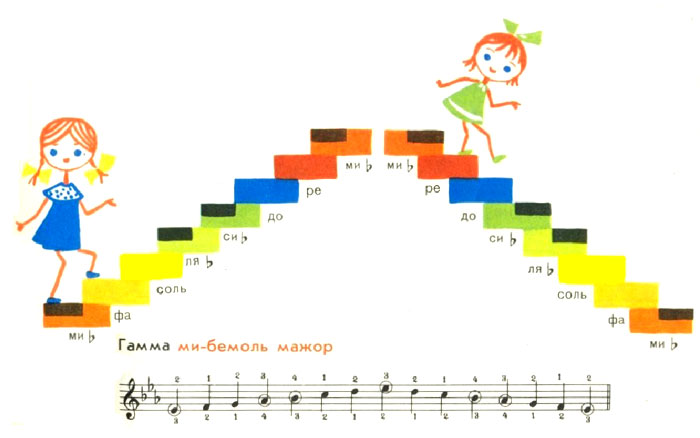 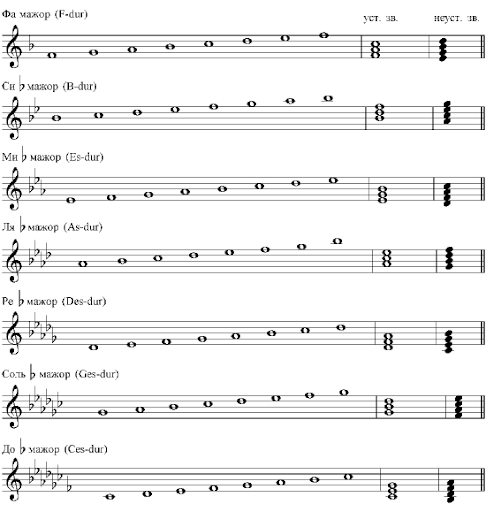 Задания:1. Подпишите ступени в гамме, закрасьте неутойчивые и покажите стрелками разрешения.2. Спойте гамму вверх и вниз, затем с разрешением неустойчивых ступеней в устойчивые.3. Подпишите главные ступени T S D, что бы не ошибиться вспомните правило: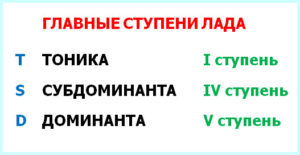 4. Запишите трезвучия главных ступеней в гамме ми бемоль – мажор, не забудьте поставить знаки: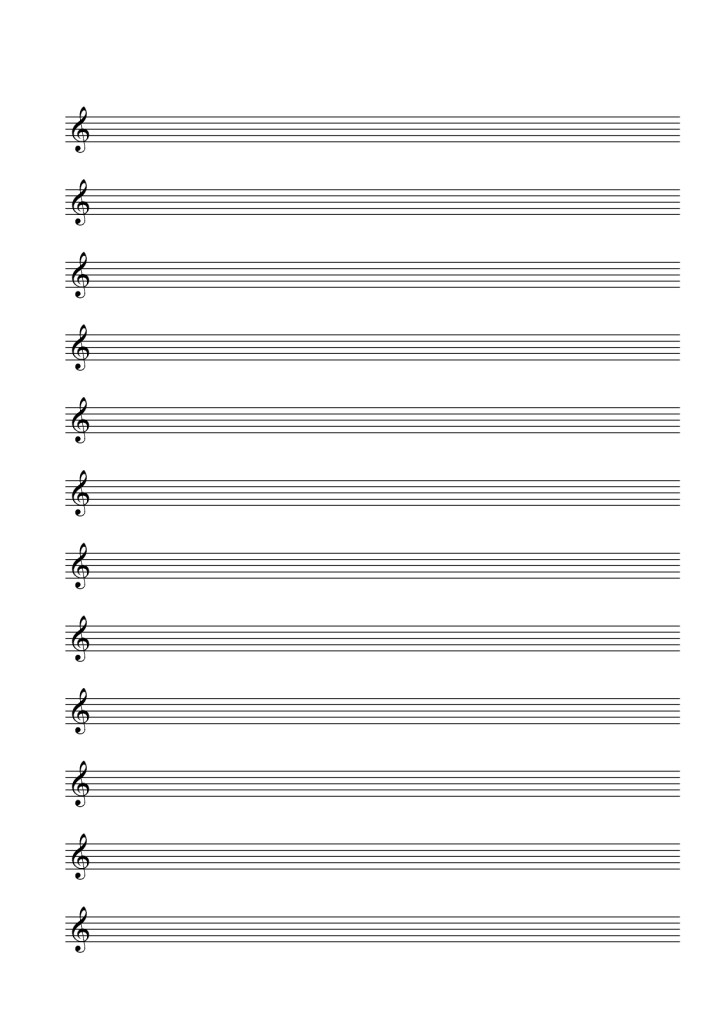 5. Спой песню, вспомни схему дирижирования ¾              Моется уткаВенгерская народная песня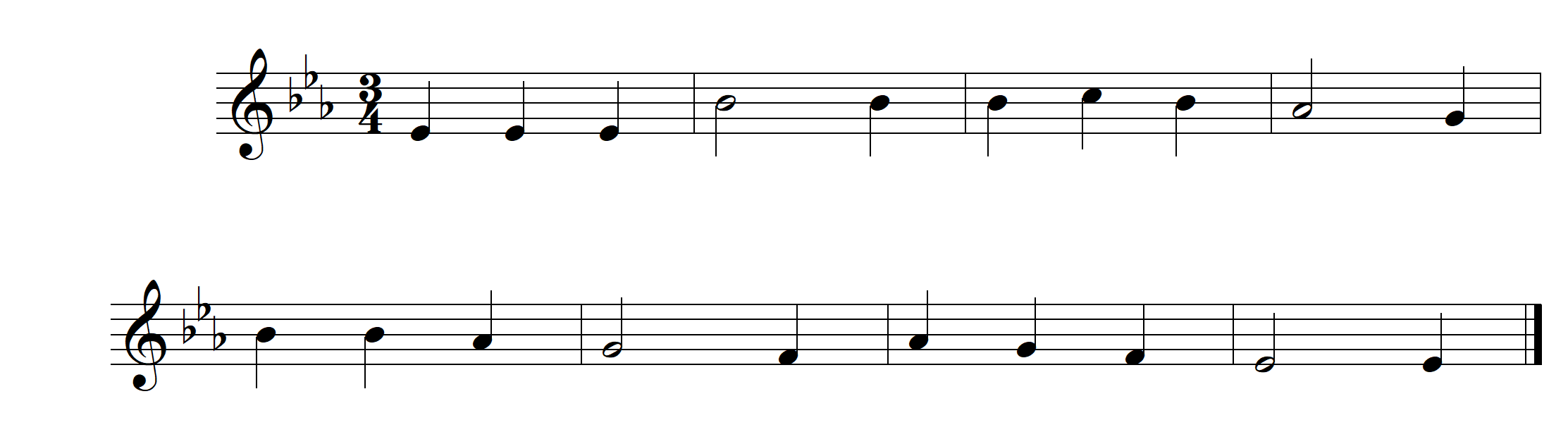 